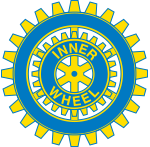 Sigtuna Arlanda IWCDistrikt 235Sverige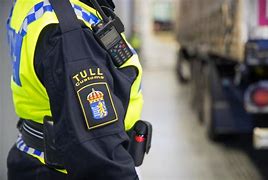 Sammandrag från Månadsmötet den 12 maj 2022.I solsken och vårvärme startade vi detta möte ute i friska luften på parkeringen. Vi hade lite finbesök, som inte fick vistas inomhus i restaurangen, utan fick visa sina färdigheter utomhus.- Chiyo, en IW- narkotikasökhund, visade oss, att han minsann hittade krutstänk på två ställen på en bil och hittade en bit av en pistol, gömd i en ficka på en av våra medlemmar. Vid varje upphittat sök belönades han med en tennisboll, som han bet och lekte med. Pia Öberg – hundförare och Malin Ingelög – lärare på hundskolan berättade om Chiyo. Därefter gick vi in på Sigtunastiftelsen medan Chiyo fick ligga i bilen och vila.Käthe hälsade alla välkomna och tände IW-ljuset och förklarade vår värdegrund för våra gäster. Mail från vår DP Elisabet Eisen, som tackade för sitt besök hos oss, att hon fick vara med i vår härliga gemenskap, Info från Rådsmötet i Hässleholm: Covid-19 vaccinprojektet från Sverige till IW-doktorn har fungerat och vaccin distribueras kontinuerligt ut till småbyarna. –Till Ukraina IW-insamlingarna finns nu 90.000:- som skänks till Röda Korset med öronmärkning – Ukraina. RK tar inga pengar för att förmedla dessa pengar. Det gör övriga organisationer.Ewa Jägevall önskar förslag till nya hjälpprojekt. GP Gertie Stenkula tipsar om att klubbarna anordnar en Digital kurs. Ingen nappade på förslaget. Men de som inte var närvarande kanske skulle vilja lära oss lite mer om digitala ”hemligheter”.Kära medlemmar – påminnelse om Anhöriglistan.Eva Axelsson berättade om brev från vår vänort Skellefteå IWC.LOTTERIET föll väl ut och tio priser fick sin välgörare. Tack alla snälla lott-köpare. Vi fick in 2000:- Hurra! Då åker vi på VÅRUTFLYKT!! Vilken härlig middag vi fick! Röding med en massa godsaker till och kaffe med smarrig godbit.Narkotikasökhundar:                                                                    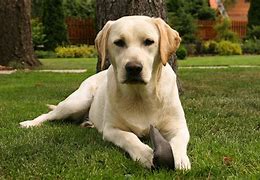 Malin och Pia intog scenen med att berätta om narkotikasökhundarnas inskolning.Hundskolan finns i Rosersberg. Det finns olika hundraser ex. labradorer och springer spaniel. De väljs ut efter lämplighet – tillgivenhet, temperament, skärpa, försvarslust, handlingskraft, kan hunden åka bil, miljöer o.s.v. Träna hundarna med att leta efter en boll flera ggr. etc.Socialisering med instruktör: Olika dofter tränas in, dofter av avskjuten pistol,olika dofter av narkotika. Rätt doft – då får hunden som belöning en speciell boll.Hundförare: Alltid en tulltjänsteman som matchar hunden. Får hunden ca. 3v. innan de börjar på hundskolan. Lär sig klippa klor, pälsvård etc. Hundarna ägs av Tullverket.Certifiering: 1) Lydnad både med o utan koppel. Alla hundar måste ligga stilla i 5 min.  2) Sökdel: Vapen , ammunition och narkotika. Söker i olika miljöer, personsök, utesök , husrannsakan.Samarbete med polisen.Ja det finns mycket att skriva om detta intressanta ämne. Malin och Pia var så härliga med sitt roliga lilla gnabb mellan det allvarliga, så det blev en otvungen och skön stämning.IW har i över 35 år genom sitt projekt ”Narkotikasökhundar finansierat inköp av 81 st. hundar. De bär också vårt IW emblem på halsbandet. IW-hunden Moss – blev 2021 Årets narkotikasökhund. Han gjorde 350 beslag från 2018 till ett beräknat värde på över 773 milj. kr. Och man tänker på hur många liv som räddats från detta världens gissel. Hjärtligt Tack till Malin och Pia, som fick en vacker IW-ros och vår lilla blå broschyr.		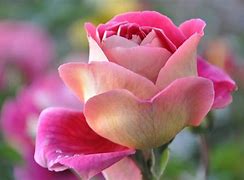 Ha det så gott i den härliga vårsolens glans!Hoppas många anmäler sig, ja som i trans.Allt kommer att utvecklas med god balans,vi med buss styr mot Wiks slott som i en dans!	Soliga sommarhälsningar!Käthe Sivander   President Sigtuna-Arlanda IWC                                          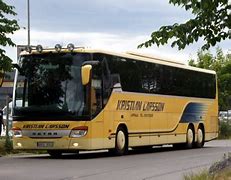 